Для размещения на сайте, в раздел Пресс-службаПрава потребителей финансовых услуг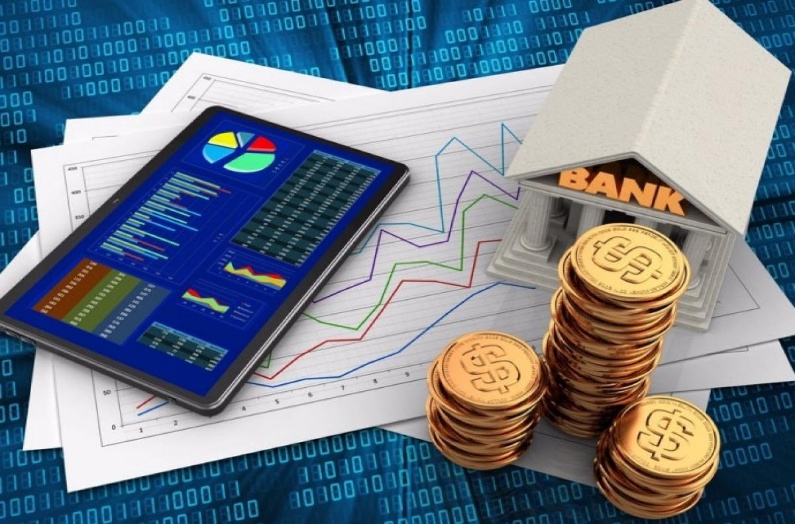 Потребитель   является более слабой стороной в правоотношениях, возникающих между ним и хозяйствующими субъектами при оказания любого рода услуг, в том числе и финансовых. В связи с этим специальным нормативным правовым актом — Законом Российской Федерации от 07 февраля 1992 года № 2300-1 «О защите прав потребителей» потребителям предоставлены такие права, как:право на получение необходимой и достоверной информации об исполнителе финансовых услуг и самих финансовых услугах, которая позволяла бы обеспечить потребителю возможность правильного выбора этих услуг;право на получение услуги, отвечающей требованиям безопасности, а именно, услуги, которая полностью бы исключила возможность причинения вреда имуществу (финансам) потребителя в ходе ее предоставления;право на самостоятельный и свободный выбор финансовой услуги, предусматривающее приобретение необходимой потребителю услуги без каких-либо дополнительных условий и оговорок;право по своему усмотрению обратиться за разрешением возникшего спора в один из нескольких судов, определенных гражданско-процессуальным законом (правило альтернативной подсудности).Кроме того, в договор, заключаемый финансовой организацией с потребителем не могут быть включены условия, ущемляющие права потребителя по сравнению с правилами, установленными законами или иными правовыми актами РФ в области защиты прав потребителей. Несоблюдение этого требования влечет за собой признание условий договора, ущемляющих права потребителей, недействительными. Тем не менее многие потребители в силу своего нежелания, правовой неосведомленности либо стремления быстро получить экономическую выгоду не пользуются предоставленными им правами. Зачастую потребители не читают тексты предоставляемых им для подписания договоров, дополнительных соглашений и прочих документов, не требуют от финансовой организации предоставления необходимой информации, безоговорочно соглашаются приобрести дополнительные услуги и выплачивать штрафы. Все вышеперечисленные действия (бездействия) впоследствии значительно усложняет защиту нарушенных прав потребителей, в том числе и в судебном порядке. Наиболее распространенными случаями нарушения прав потребителей финансовых услуг являются:непредоставление потребителю в момент заключения кредитного договора  необходимой и  достоверной информации  относительно   полной суммы, подлежащая выплате банку, графика погашения и т .п.;изменение банком процентной ставки по кредиту  в сторону увеличения после заключения договора при отсутствии согласия заёмщика- потребителя;предоставление  банку-кредитору права списать определенную сумму в безакцептом (бесспорном) порядке  с любого счета заемщика-потребителя;включение в договор условий о взимании банком штрафа в случае досрочного погашения кредита;навязывание банком услуг по страхованию жизни и здоровья;невыплата страховой компанией полного страхового возмещения при наступлении страхового случая;невозврат страховой премии при отказе потребителя от договора страхования в «период охлаждения»Контрольно-надзорные мероприятия в отношении хозяйствующих субъектов, нарушивших права потребителей финансовых услуг, осуществляются Федеральной службой по надзору в сфере защиты прав потребителей и благополучия человека (Роспотребнадзором) и Центральным Банком Российской Федерации.Споры имущественного характера, возникающие между потребителями финансовых услуг и финансовыми организациями, разрешаются в суде в соответствии с требованиями гражданско-процессуального закона. Однако необходимо помнить, что в ряде случаев, предусмотренных Федеральным законом от 04.06.2018 N 123-ФЗ «Об уполномоченном по правам потребителей финансовых услуг», потребителям необходимо соблюсти обязательный досудебный порядок урегулирования имущественных споров с финансовыми организациями, путем направления обращения к финансовому уполномоченному.         Юрисконсульт филиала ФБУЗ «Центр гигиены и эпидемиологии вЧувашской Республике – Чувашии в г. Новочебоксарске»                                   К. А. Хораськин